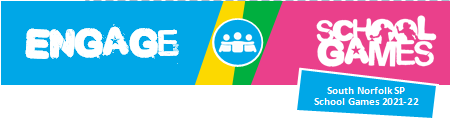 ACTIVE KIDS Festival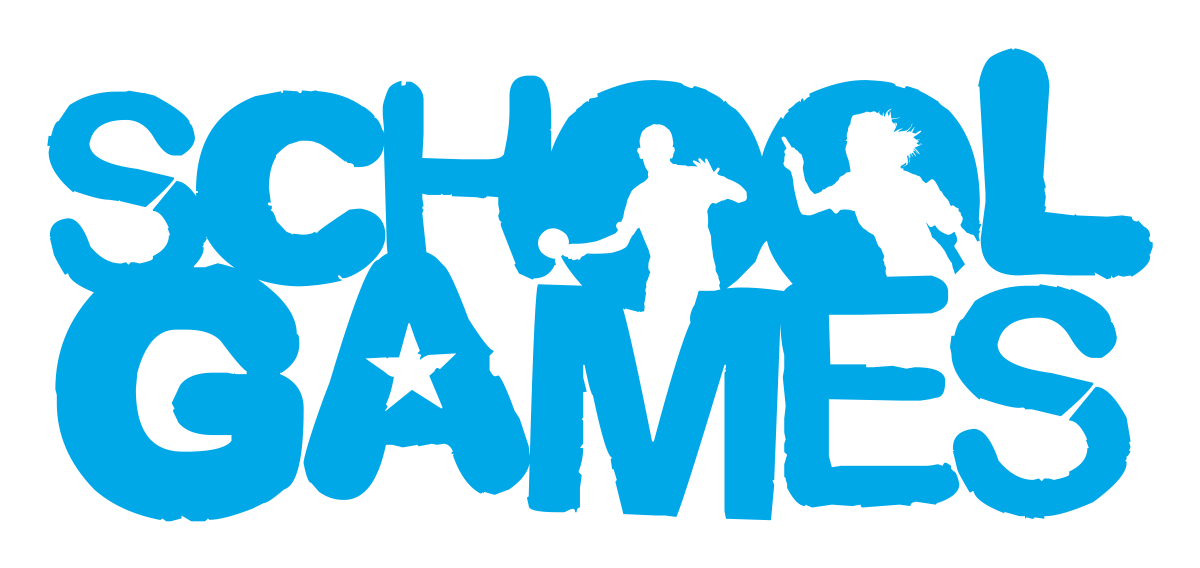 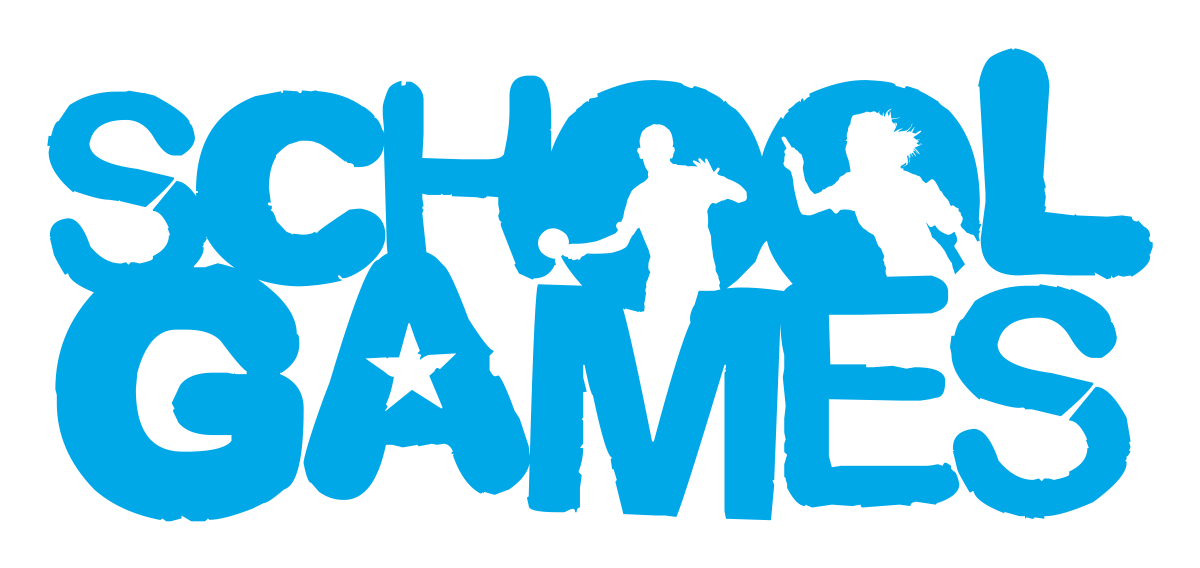 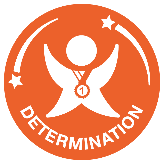 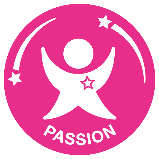 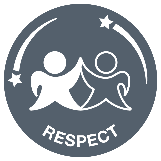 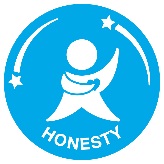 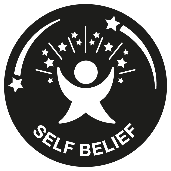 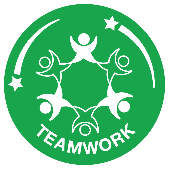 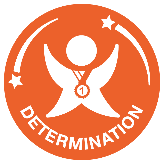 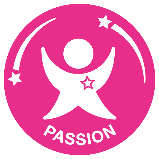 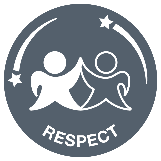 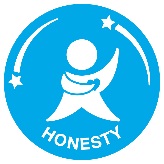 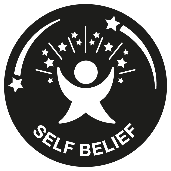 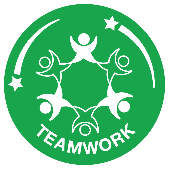 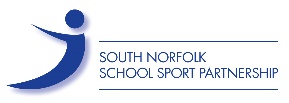 